 ΧΑΡΟΚΟΠΕΙΟ ΠΑΝΕΠΙΣΤΗΜΙΟ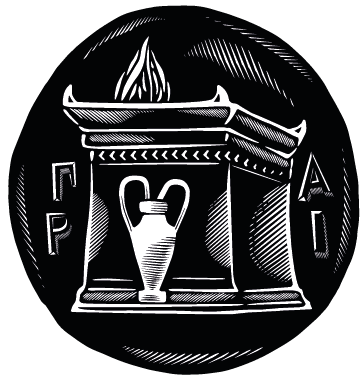 ΣΧΟΛΗ ΠΕΡΙΒΑΛΛΟΝΤΟΣ, ΓΕΩΓΡΑΦΙΑΣ ΚΑΙ ΕΦΑΡΜΟΣΜΕΝΩΝ ΟΙΚΟΝΟΜΙΚΩΝΤΜΗΜΑ ΓΕΩΓΡΑΦΙΑΣΕΛ. ΒΕΝΙΖΕΛΟΥ, 70 17671 ΚΑΛΛΙΘΕΑ-ΤΗΛ: 210-9549150-1Ακαδημαϊκό Έτος: 2022-20232ΑΙΤΗΣΗ ΠΑΡΑΚΟΛΟΥΘΗΣΗΣ ΜΑΘΗΜΑΤΩΝΓΙΑ ΤΟ ΠΙΣΤΟΠΟΙΗΤΙΚΟ ΠΑΙΔΑΓΩΓΙΚΗΣ ΚΑΙ ΔΙΔΑΚΤΙΚΗΣ ΕΠΑΡΚΕΙΑΣ      ΦΟΙΤΗΤΗΣ	ΕΞΑΜΗΝΟ   ΦΟΙΤΗΣΗΣ:.......................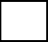       ΑΠΟΦΟΙΤΟΣ (συμπεριλαμβάνονται και οι προς ορκωμοσία φοιτητές) 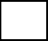 ΠΡΟΓΡΑΜΜΑ ΣΠΟΥΔΩΝ ΠΟΥ ΠΑΡΑΚΟΛΟΥΘΩ Ή ΈΧΩ ΟΛΟΚΛΗΡΩΣΕΙ:      2015-2016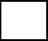       2016-2017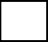       2017-2018      2018-2019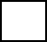        2019- 2020       2020- 2021Παρακαλώ να εγκρίνετε τη συμμετοχή μου, για το τρέχον ακαδημαϊκό έτος, στην παρακολούθηση και εξέταση των παρακάτω οριζόμενων μαθημάτων για τη χορήγηση Πιστοποιητικού Παιδαγωγικής και Διδακτικής Επάρκειας (Π.Π.Δ.Ε.):ΟΜΑΔΑ ΜΑΘΗΜΑΤΩΝ ΓΙΑ ΤΗ ΧΟΡΗΓΗΣΗ Π.Π.Δ.Ε.ΠΡΟΣΟΧΗ:* Για τους/τις φοιτητές/τριες τα μαθήματα “Διδακτική της Γεωγραφίας” και “Πρακτική Άσκηση με Πρόγραμμα ΕΣΠΑ” θα πρέπει να δηλωθούν από τους/τις ίδιους/ες και στο φοιτητολόγιο την περίοδο των δηλώσεων του αντίστοιχου εξαμήνου.Ο/Η Αιτών/ούσα……………….ΕΠΩΝΥΜΟ:ΟΝΟΜΑ:Α.Μ. (συμπληρώνεται μόνο από τους φοιτητές):ΤΗΛΕΦΩΝΟ:ΠΡΟΣΩΠΙΚΟ EMAIL:ΗΜΕΡΟΜΗΝΙΑ ΑΙΤΗΣΗΣ:Α/ΑΤΙΤΛΟΣ ΜΑΘΗΜΑΤΟΣΈχω ήδη εξεταστεί επιτυχώςΑιτούμαι να παρακολουθήσω στο πλαίσιο του ΠΠΔΕ1ΠΑΙΔΑΓΩΓΙΚΗ ΨΥΧΟΛΟΓΙΑ2ΕΙΣΑΓΩΓΗ ΣΤΗΝ ΠΑΙΔΑΓΩΓΙΚΗ ΕΠΙΣΤΗΜΗ3ΔΙΔΑΚΤΙΚΗ ΤΗΣ ΓΕΩΓΡΑΦΙΑΣ*4ΔΙΔΑΚΤΙΚΕΣ ΠΡΟΤΑΣΕΙΣ ΚΑΙ ΑΞΙΟΛΟΓΗΣΗ ΣΤΟ ΜΑΘΗΜΑ ΤΗΣ ΓΕΩΓΡΑΦΙΑΣ ΣΤΗΝ ΕΚΠΑΙΔΕΥΣΗ5ΠΡΑΚΤΙΚΗ ΑΣΚΗΣΗ ΣΕ ΣΧΟΛΕΙΟ*